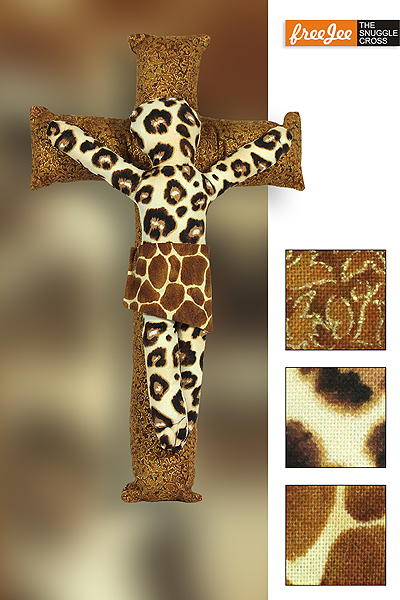 M4FreeJee 4 UE „FreeJee – Denkanstösse aus Stoff“ | Anke Pachauer / Uwe Martini 